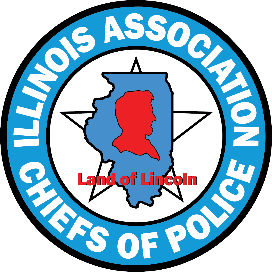 2024 Command Magazine Advertising Placement
Official Quarterly Magazine of the Illinois Association of Chiefs of PoliceTo place an advertisement in COMMAND Magazine, please make your selections below.  You will receive an acknowledgment of your order and an invoice after you submit this form. These responses are not automated, so it could be 24 to 48 hours, but please know we appreciate your business and will get back to you promptlyMake Selections below (select all that apply) Single issue Multiple issuesIssues: Spring 2024 Summer 2024 Fall 2024Total number of issues: Rates for single issue (please check all that apply) Full page (8.5x11 inches) = $1,450 Half page (8.5x5.5 inches) = $850 Quarter page (3.75x10 or 8x2.25) = $450Premium locations (check for availability) Back cover = $1000 additional Inside back cover = $500 additional Inside front cover = $650 additionalIf you selected “Multiple Issues” above, you will receive a 20% discount on all advertising in a calendar yearAd size:Full page (8.5x11 inches) = $1,160Half page (8.5x5.5 inches) = $680Quarter page (3.75x10 or 8x2.25) = $360Total Premium locations:Back cover = $800 additionalInside back cover = $400 additionalInside front cover = $520 additionalContact InformationCompany name:  Contact:  Contact title:  Email:  Mailing address:  Telephone:  Your ad copy (PDF preferred, full color allowed on all ads) My ad copy is attached to this form I will email my ad copy to AJ Bailey at aj@ilchiefs.org and CC Carmen Elliott at carmen@ilchiefs.org Please return this form to Business Manager Carmen Elliott at carmen@ilchiefs.org as well as Deputy Director AJ Bailey at aj@ilchiefs.org. At this time, an invoice will be sent to you for you to send in a check or pay with a credit card. If you have any special requests or notes for us, please add them to the form below.